Export Promotion Bureau, Bangladesh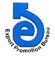 Export performance of Service Sector for the Month of July-January-2018-19(Value in  Mn. US$)Export performance of Service Sector for the Month of January- 2019Data Source: Bangladesh Bank2. National Export Performance of Goods for July-Febuary-2018-19 And Service Sector for July-January-2018-19.            (Value in  Mn. US$) ProductsExport Performance for FY2017-18Export Target forFY 2018-2019Strategic Target for July-Jan. 2018-19Export Performance for July-Jan. 2018-19% Change of export PerformanceOverS. TargetExport Performance for July- Jan.2017-18% Change of export performance July-Jan. 2018-19 Over July-Jan. 2017-1812345678Total (A+B+C)4339.705,000.02916.673367.8315.472298.9746.49A. Goods Procured in ports by carriers73.0890.0052.5054.143.1241.9928.94B. Goods sold under merchanting6.517.004.0817.90338.733.67387.74C.  Services4260.114,903.02,860.093295.7915.232253.3146.26Manufacturing Services on Physical inputs owned by103.11104.0060.67110.1381.521.308371.542.Maintenance and repair services5.797.004.083.27-19.853.28-0.303.  Transportation589.20753.00439.25410.32-6.59338.7321.133.1 Sea Transport283.74350.59204.51176.14-13.87154.6213.923.2 Air Transport302.38400.00233.33232.81-0.22181.9927.923.3 Rail Transport000.010.0100-100.0000003.4 Road Transport1.722.401.400.30-78.571.19-74.79Others1.361.500000000000Travel344.81425.00247.92213.31-13.96210.161.504.1 Business1.301.200.700.8420.000.5552.734.2 Personal343.51423.80247.22212.47-14.06209.611.36Construction ervices146.28155.0090.42231.71156.2663.81263.12Insurance Services4.115.503.210.38-88.160.71-46.48Financial Services (other than insurance)147.90195.00113.7565.96-42.01104.50-36.88Charges for the use of intellectual Property0.340.500.290.22-24.140.05340.00Telecommunication and Information Services538.23528.00308.00345.9012.31308.5812.099.1Telecommunication Services349.77338.00197.17212.657.85200.606.019.2. Computer Services182.01180.00105.00128.8122.68103.9023.979.3 Information Services6.4610.005.834.44-23.844.079.09Other Business Services681.25830.00484.17550.0613.61356.1354.45Personal, Cultural and Recreational15.3120.0011.6710.38-11.059.984.01Government goods and services1683.781,880.01,096.671354.1323.48856.1058.17S. Export Target forJanuary -2019Export performance forJanuary -2019% Change of export PerformanceOver s. Export TargetExport performance January -2018% Change of export performance January -2019 Over January -2018416.67496.5319.17390.9327.01ProductsExport Performance forFY   2017-18Export Target forFY2018-19Strategic Target for  2018-19Export Performance2018-19% Change of export PerformanceOverS. TargetExport Performance the Same Time of the Previous Year% Change of export Performance Over The Same Time of the Previous Year12345678Export Performance of Goods36668.1739000.0025565.00(July-Feb. 2018-19)27562.79(July-Feb. 2018-19)7.8124397.05(July-Feb. 2018-19)12.98Export Performance of Service Sector, Merchanting & Goods Procured in ports4339.705,000.002916.67(July-Jan. 2018-19)3367.83(July-Jan. 2018-19)15.472298.97(July-Jan. 2018-19)46.49National Export Performance of Goods and Service Sector41007.8744000.0028481.6730930.628.6026696.0215.86